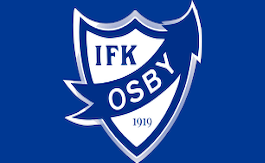 GLUTEN OCH LAKTOS INFORMATIONAlla korvar och hamburgare är gluten- och laktosfria.Det finns glutenfria bröd i frysen i förrådet. Värm brödet försiktigt i micron. Jobba med en ren tång och ta inte i något annat med tången. Innan ni serverar den glutenfria måltiden – lägg gärna brödet på en papptallrik när ni tillagar det.När vi serverar vanliga korv/hamburgerbröd så var noga med att det inte kommer ner brödsmulor i värmerierna.LYCKA TILL!Vid frågor ring Korva-Ronny tfn 073-180 41 53STARTA UPP KIOSKEN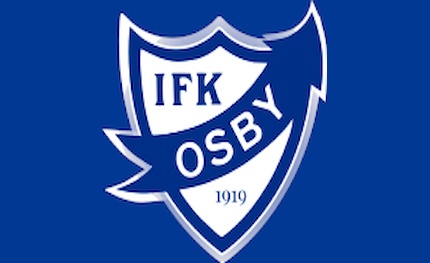 Start upp stekbordets båda värmekällor.Höger sida 200 grader där hamburgare steksVänster sida 250 grader där korven steksStarta korv/hamburgar-värmeri – 75 graderStarta kokeriet på 70 grader.
Fyll på med vatten under korvkantinen så att den ”guppar” lite när man sätter tillbaka kantinen. Kantinen som korvarna ska ligga i ska vara fyll till minst en tredjedel (1/3) med vatten. Glöm inte att salta vattnet.Vi använder inget matfett vid stekning. Om ni låter hamburgare få lite stekyta innan ni vänder dom funkar det perfekt.När ni börjar steka så starta fläkten på en nivå som ni tycker är lagom. Går även att tända lamporna om man så vill.Tvätta händerna innan ni börjar laga mat. Finns förkläde till dom som vill ha.Bröd tar ni ut från frysen i den mängd som ni använder. Det går bra att micra bröden lite försiktigt.Panta-Mera kartongen och sopsängshållare ska stå vid försäljningsluckorna. Bordet på hjul ska stå under parasollen. På bordet ställer ni alla tillbehör såsom servetter, rostad lök, sallad, dressing, ketchup och senap.Parasollerna sätter ni i parasollhållarna (3 st)
Skylen som står innanför dörren med korv och hamburgare ska ställas vid ingången till 7-mannaplanen/konstgräs.Häng ut flaggorna (4 st). Kolla så det finns servetter i hållarna.
Plocka fram godispåsar vid försäljningsluckan så kunderna ser vad vi erbjuder. Läsk behövs inte då man kan se läsken igenom glasrutan på kylen.Koka kaffe! Vi använder 1 mått bönor till 2 koppar. Tex vill man koka 10 koppar blir det 5 mått bönor.Lycka till!Vid frågor ring Korva-Ronny tfn 073-180 41 53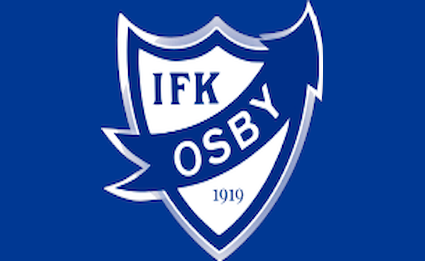 STÄNGA KIOSKEN! Stäng av strömmen på maskinerna. Glöm inte fläkten!OBS! INTE KYLAR OCH FRYSAR!!!Skrapa och torka stekbordet rent. Töm fettlådan som finns till höger på stekbordet, i hinken under vasken och diska lådan. Ställ tillbaka den i stekbordet.Diska värmeri-kantinen (den går att lyfta upp) och kokkantinen. Sätt tillbaka på plats.Diska alla redskap och gör iordning kaffekokaren.Överbliven mat täcks med folie och ställs i kylen ute i förrådet. Kvarvarande bröd ställs på hyllan under försäljningsluckorna.Torka av alla bänkar och försäljningsytor, sopa golvetBord, flaggor, parasoller och skylten ska in i kiosken. Parasollhållarna ska vara kvar ute.Alla tillbehör från bordet ute ska in i kylen i förrådet utom den rostade löken.INNAN NI GÅR HEM!Kolla så att alla maskiner är avslagnaFörsäljningsluckorna låstaKylar och frysar är igångLarma på innan ni öppnar ytterdörren!Gå ut och lås dörren!LYCKA TILL!Vid frågor ring Korva-Ronny tfn 073-180 41 53